2018湖南（北京）军民融合产业推介洽谈会邀请函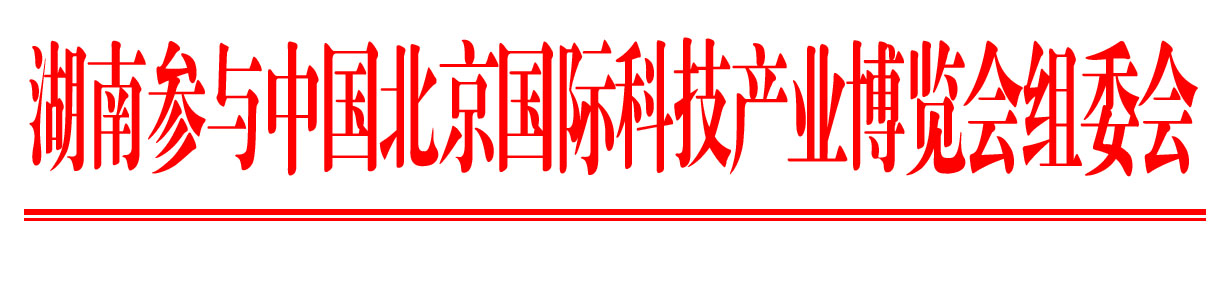 尊敬的       先生/女士：为服务军民融合大局，深度对接京津冀地区，加快推进“创新引领、开放崛起”战略，经湖南省人民政府批准，由省贸促会、省科技厅、省经信委共同举办的“2018湖南（北京）军民融合产业推介洽谈会”，定于2018年5月19日，在北京湖南大厦10楼举行（北京·东城区·北京站前街9号）。活动拟邀请两地有关领导、行业主管部门、专家学者、知名企业、湖南军民产业园区代表就园区招商政策、项目合作模式进行沟通和交流，旨在为两地军民融合产业领域的投资促进、智能制造技术成果转化和落地提供便利，促进军民融合装备产业带动区域经济发展和产业水平提升，为军民融合装备产业化发展和投融资提供决策参考。欢迎登陆活动专题网站查询活动信息及项目信息：http://t.cn/RuwuEaD我们诚挚地邀请您出席会议，请将有关参会回执（附后）于2018年5月9日前回复组委会办公室。本次活动伙食（晚餐）以及会议费用由组委会承担。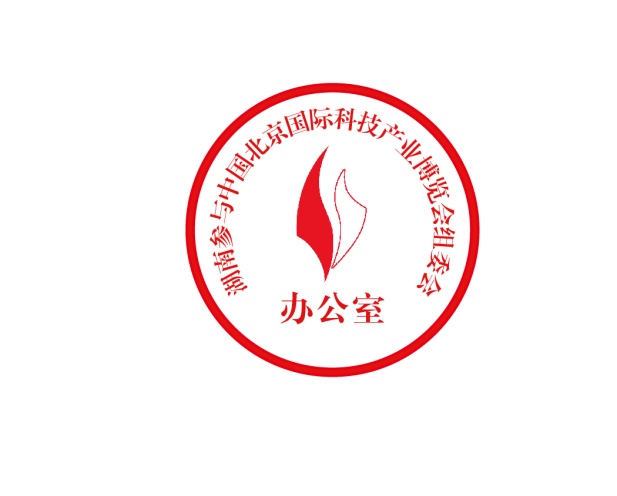 附件：1.主要活动安排   2.回执表湖南参与北京科博会组委会                          2018年4月9日（联系人：王微，手机：18574386613，邮箱：wangwei@hnccpit.org）附件1：主要活动安排一、参会代表到达及会议注册报到时间：5月19日周六上午地点：北京湖南大厦10楼二、推介会主体会议 时间：5月19日周六  13:30-16:55 地点：北京湖南大厦10楼内容：1.湖南省军民融合产业园推介      主题：军民融合产业园区及产业推介2.专家、企业家对话主题：军民融合深度发展的机遇和挑战三、军民融合高新技术项目推介暨对接洽谈会(B2B)时间：5月19日周六  17:00-18:00 地点：北京湖南大厦10楼内容：对接洽谈环节高校技术成果推介园区招商项目推介附件2：参会回执表参会单位名称参会人员联系方式姓名：             职务：           手机（必填）：邮箱（必填）：参会人员联系方式姓名：             职务：           手机（必填）：邮箱（必填）：参会人员联系方式公司电话：                 传真：网址：                     邮编：单位地址：企业行业 电子信息与通信   工程与制造业    新型材料与新能源 航空、航天       特种装备制造    船舶       民爆化工企业类别央企  国企  民企  外企 其他公司主要产品和服务对接需求